Кодификатор экзамена по физике в 8 специализированном классеНиже приведены справочные данные, которые могут понадобиться вам при выполнении работы.Вариант 1А1.  Формулировкой закона является утверждение:Скорость –физическая величина, характеризующая быстроту движенияДиффузия – явление самопроизвольного перемешивания веществ при их соприкосновенииСила электрического тока прямо пропорциональна напряжению и обратно пропорциональна сопротивлению участка цепиПлотность вещества определяется как отношение массы тела к объёму телаА2. Выберите из предложенных пар веществ ту, в которой скорость диффузии при одинаковой температуре будет наименьшая.А3. Используя фрагмент  Периодической системы химических элементов, представленный на рисунке, определите состав ядра бора с массовым числом 10.А4.Какой (-ие) из видов теплопередачи сопровождается (-ются) переносом вещества?А5. На диаграмме для двух веществ приведены значения количества теплоты, необходимого для нагревания 1 кг вещества на 10 0С и для плавления 100 г вещества, нагретого до температуры плавления. Сравните удельную теплоту плавления (λ1и λ2) для веществА6. Какое количество теплоты потребуется, чтобы в алюминиевом чайнике массой 700 г вскипятить 2 кг воды? Первоначально чайник с водой имели температуру 20ОС. Ответ:__________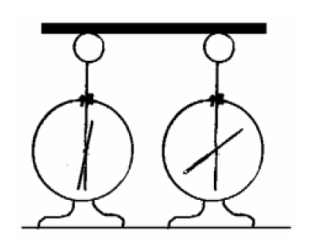 А7. На рисунке изображены одинаковые электрометры, соединенные стержнем. Из какого материала может быть сделан этот стержень?  А. Медь. Б. Сталь.А8. К двум заряженным шарикам, подвешенным на изолирующих нитях, подносят положительно заряженный шар на изолирующей ручке. В результате положение шариков изменяется так, как показано на рисунке (пунктирными линиями указано первоначальное положение). 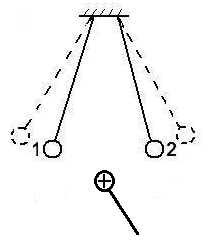 Это означает, что В1. Для каждого физического понятия из первого столбца подберите соответствующий пример из второго столбца.В2. Стальной шарик нагревают на горелке. Как в процессе нагревания изменяются плотность шарика, его механическая и внутренняя энергии?Для каждой величины определите соответствующий характер изменения: Запишите в таблицу выбранные цифры для каждой физической величины. Цифры в ответе могут повторяться.Ниже приведены справочные данные, которые могут понадобиться вам при выполнении работы.Вариант 2А1.  Английский ученый Броун заметил движение пыльцы под микроскопом. Это является…А2. При охлаждении столбика спирта в термометре...А3. Используя фрагмент  Периодической системы химических элементов, представленный на рисунке, определите состав ядра бора с массовым числом 9.А4.Стальную пластину поместили на горячую электрическую плиту. Внутренняя энергия пластины увеличивается в основном в следствие…А5. На диаграмме для двух веществ приведены значения количества теплоты, необходимого для нагревания 1 кг вещества на 10 0С и для плавления 100 г вещества, нагретого до температуры плавления. Сравните удельную теплоёмкости (с1и с2) для веществА6. Какое количество теплоты выделится при превращении 200 г стоградусного пара в воду при температуре 40 0С? Потерями на нагревание окружающего воздуха пренебречь. А7. Металлическая пластина, имевшая положительный заряд, по модулю равный 10е, при освещении потеряла четыре электрона. Каким стал заряд пластины? (е (по модулю)  равен заряду электрона)А8. Шелковая нить с висящим на ней металлическим шариком отклонилась от вертикали на угол α под действием отрицательно заряженного пластмассового шарика, расположенного на изолирующей стойке. На основании рисунка можно утверждать, что металлический шарик…  В1. Для каждого физического понятия из первого столбца подберите соответствующий пример из второго столбца.В2. На рисунке представлен график зависимости температуры от полученного количества теплоты для вещества массой 2 кг. Первоначально вещество находилось в твердом состоянии. Определите удельную теплоту плавления вещества.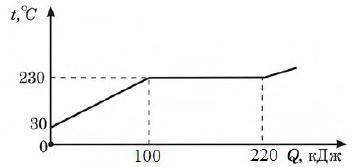 Ниже приведены справочные данные, которые могут понадобиться вам при выполнении работы.Вариант 3А1.  Формулировкой закона является утверждение:Скорость –физическая величина, характеризующая быстроту движенияДиффузия – явление самопроизвольного перемешивания веществ при их соприкосновенииСила электрического тока прямо пропорциональна напряжению и обратно пропорциональна сопротивлению участка цепиПлотность вещества определяется как отношение массы тела к объёму телаА2. Частицы, из которых состоит вещество…А3. Используя фрагмент  Периодической системы химических элементов, представленный на рисунке, определите состав ядра углерода с массовым числом 12.А4. В отсутствии теплопередачи объём газа увеличивается. При этомА5. На диаграмме для двух веществ приведены значения количества теплоты, необходимого для нагревания 1 кг вещества на 10 0С и для плавления 100 г вещества, нагретого до температуры плавленияУдельная теплота плавления первого вещества равна…А6. На рисунке представлен график зависимости температуры от времени для процесса нагревания слитка свинца массой 1 кг. Какое количество теплоты получил свинец за 10 минут нагревания? 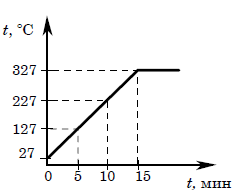 А7.Эбонитовая палочка, потёртая о мех, заряжается отрицательно и начинает притягивать легкие кусочки бумаги. Это объясняется тем, что…А8. К двум заряженным шарикам, подвешенным на изолирующих нитях, подносят положительно заряженную палочку. В результате положение шариков изменилось так, как показано на рисунке (пунктирными линиями указано первоначальное положение). Это означает, что…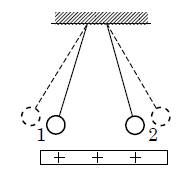 В1. Для каждого физического понятия из первого столбца подберите соответствующий пример из второго столбца.В2. Стальной шарик нагревают на горелке. Как в процессе нагревания изменяются плотность шарика, его механическая и внутренняя энергии?Для каждой величины определите соответствующий характер изменения: Запишите в таблицу выбранные цифры для каждой физической величины. Цифры в ответе могут повторяться.Ниже приведены справочные данные, которые могут понадобиться вам при выполнении работы.Вариант 4А1.  Английский ученый Броун заметил движение пыльцы под микроскопом. Это является…А2. Кусок проволоки нагревается первый раз при внесении в пламя спички, а второй – при многократном сгибании и разгибании. При этом внутренняя энергия проволоки повышается.А3. Используя фрагмент  Периодической системы химических элементов, представленный на рисунке, определите состав ядра фтора с массовым числом 19.А4.На рисунке приведён график зависимости температуры некоторого вещества от времени. Первоначально вещество находилось в жидком состоянии. Какая точка графика соответствует началу процесса отвердевания вещества?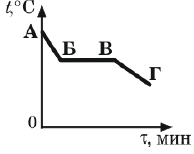 А5. В процессе нагревания льда на электрической плитке ученик измерял температуру в зависимости от времени нагревания и данные заносил в таблицу. В каком агрегатном состоянии находился лед в момент времени t=23 мин?А6. В сосуд налили 1 кг воды при температуре 900С. Чему равна масса воды, взятой при 300С, которую нужно налить в сосуд, чтобы в нём установилась температура воды, равная 500С. Потерями энергии на нагревание сосуда и окружающего воздуха пренебречь. Ответ: _________А7. На рисунке изображены точечные заряженные тела. Тела А и Б имеют одинаковый отрицательный заряд, а тело В – равный им по модулю положительный заряд. Каковы модули и направление равнодействующей силы, действующей на заряд Б со стороны зарядов А и В?А8. Устройство, фиксирующее наличие электрического заряда, называют…В1. Для каждого физического понятия из первого столбца подберите соответствующий пример из второго столбца.В2. В процессе трения о шелк стеклянная линейка приобрела положительный заряд. Как при этом изменилось количество заряженных частиц на линейке и шёлке при условии, что обмена атомами не происходило? Установите соответствие между физическими величинами и их возможными изменениями при этом.Для каждой величины определите соответствующий характер изменения: Запишите в таблицу выбранные цифры для каждой физической величины. Цифры в ответе могут повторяться.Проверяемые элементы стандарта:Максимальный баллА1Методы научного познания1А2Строение вещества. Взаимодействие частиц вещества. Тепловое равновесие.1А3Строение атома.1А4Виды теплопередачи. количество теплоты.1А5Фазовые переходы.2А6Уравнение теплового баланса 2А7Электризация тел.1А8Электрическое поле.1В1Физические величины и понятия 2В2Сравнение физических величин2Десятичные приставкиДесятичные приставкиДесятичные приставкиНаименованиеОбозначениеМножительгигаГ10 9мегаМ10 6килок10 3гектог10 2сантис10– 2миллим10– 3микромк10– 6нанон10– 9КонстантыКонстантыэлементарный электрический заряд  = 1,610 – 19 КлПлотностьПлотностьПлотностьПлотностьбензин710 кг/м3древесина (сосна)400 кг/м3спирт800 кг/м3 парафин900 кг/м3керосин800 кг/м3алюминий2700 кг/м3масло машинное900 кг/м3мрамор2700 кг/м3вода1000 кг/м3цинк7100 кг/м3молоко цельное1030 кг/м3сталь, железо7800 кг/м3вода морская 1030 кг/м3медь8900 кг/м3ртуть13600 кг/м3свинец11350 кг/м3УдельнаяУдельнаяУдельнаяУдельнаятеплоемкость воды4200 Дж/(кг∙оС) теплоемкость свинца130 Дж/(кг∙оС)теплоемкость спирта2400 Дж/(кг∙оС)теплота парообразования воды2,310 6 Дж/кгтеплоемкость льда2100 Дж/(кг∙оС)теплота парообразования спирта9,010 5 Дж/кгтеплоемкость алюминия920 Дж/(кг∙оС)теплотаплавления свинца2,510 4  Дж/кгтеплоемкость стали500 Дж/(кг∙оС)теплота плавления стали7,810 4 Дж/кгтеплоемкость цинка400 Дж/(кг∙оС)теплота плавления олова5,910 4 Дж/кгтеплоемкость меди400 Дж/(кг∙оС)теплота плавления льда3,310 5 Дж/кгтеплоемкость олова230 Дж/(кг∙оС)теплота сгорания спирта2,910 7 Дж/кгтеплота сгорания керосина4,610 7 Дж/кгТемпература плавленияТемпература плавленияТемпература кипенияТемпература кипениясвинца327Своды100Солова232Сспирта78Своды0СУдельное электрическое сопротивление, Ом∙мм2/м (при 20°С)Удельное электрическое сопротивление, Ом∙мм2/м (при 20°С)Удельное электрическое сопротивление, Ом∙мм2/м (при 20°С)Удельное электрическое сопротивление, Ом∙мм2/м (при 20°С)серебро0,016никелин0,4медь0,017нихром (сплав)1,1алюминий 0,028фехраль1,2железо0,10Нормальные условия: давление 105 Па, температура 0С.Раствор медного купороса и водаПары эфира и воздухКрупинка перманганата калия (марганцовки) и водаСвинцовая и медная пластиныLi     3  Литий5,94Be   4Бериллий9,013  5     BБор10,82     6    CУглерод12,011     7    NАзот14,038    8     OКислород16    9    FФтор191)5 протонов, 5 нейтронов3)10 протонов, 10 нейтронов2)5 протонов, 6 нейтронов4)10 протонов, 5 нейтроновтолько излучениетолько конвекцияизлучение и конвекцияизлучение и теплопроводностьλ2=λ1λ2=1,5λ1λ2=2λ1λ2=3λ1только Аи А, и Бтолько Бни А, ни Б1)оба шарика заряжены отрицательно2)оба шарика заряжены положительно3)первый шарик заряжен положительно, а второй - отрицательно4)первый шарик заряжен отрицательно, а второй - положительно ФИЗИЧЕСКИЕ ВЕЛИЧИНЫФОРМУЛЫA)Удельная теплота плавления1)Q/(m*Δt)Б)Удельная теплоёмкость вещества2)Q/mВ)Удельная теплота сгорания топлива3)m/V4)λ*m5)q*mОтвет:АБВОтвет:1)увеличилась2)уменьшилась3)не измениласьПлотность шарикаМеханическая энергияВнутренняя энергияДесятичные приставкиДесятичные приставкиДесятичные приставкиНаименованиеОбозначениеМножительгигаГ10 9мегаМ10 6килок10 3гектог10 2сантис10– 2миллим10– 3микромк10– 6нанон10– 9КонстантыКонстантыэлементарный электрический заряд  = 1,610 – 19 КлПлотностьПлотностьПлотностьПлотностьбензин710 кг/м3древесина (сосна)400 кг/м3спирт800 кг/м3 парафин900 кг/м3керосин800 кг/м3алюминий2700 кг/м3масло машинное900 кг/м3мрамор2700 кг/м3вода1000 кг/м3цинк7100 кг/м3молоко цельное1030 кг/м3сталь, железо7800 кг/м3вода морская 1030 кг/м3медь8900 кг/м3ртуть13600 кг/м3свинец11350 кг/м3УдельнаяУдельнаяУдельнаяУдельнаятеплоемкость воды4200 Дж/(кг∙оС) теплоемкость свинца130 Дж/(кг∙оС)теплоемкость спирта2400 Дж/(кг∙оС)теплота парообразования воды2,310 6 Дж/кгтеплоемкость льда2100 Дж/(кг∙оС)теплота парообразования спирта9,010 5 Дж/кгтеплоемкость алюминия920 Дж/(кг∙оС)теплотаплавления свинца2,510 4  Дж/кгтеплоемкость стали500 Дж/(кг∙оС)теплота плавления стали7,810 4 Дж/кгтеплоемкость цинка400 Дж/(кг∙оС)теплота плавления олова5,910 4 Дж/кгтеплоемкость меди400 Дж/(кг∙оС)теплота плавления льда3,310 5 Дж/кгтеплоемкость олова230 Дж/(кг∙оС)теплота сгорания спирта2,910 7 Дж/кгтеплота сгорания керосина4,610 7 Дж/кгТемпература плавленияТемпература плавленияТемпература кипенияТемпература кипениясвинца327Своды100Солова232Сспирта78Своды0СУдельное электрическое сопротивление, Ом∙мм2/м (при 20°С)Удельное электрическое сопротивление, Ом∙мм2/м (при 20°С)Удельное электрическое сопротивление, Ом∙мм2/м (при 20°С)Удельное электрическое сопротивление, Ом∙мм2/м (при 20°С)серебро0,016никелин0,4медь0,017нихром (сплав)1,1алюминий 0,028фехраль1,2железо0,10Нормальные условия: давление 105 Па, температура 0С.фактомобъяснением на основе теориигипотезойэкспериментомуменьшается объём молекул спиртаувеличивается объём молекул спиртауменьшается среднее расстояние между молекулами спиртаувеличивается среднее расстояние между молекулами спиртаLi     3  Литий5,94Be   4Бериллий9,013  5     BБор10,82     6    CУглерод12,011     7    NАзот14,038    8     OКислород16    9    FФтор191)5 протонов, 9 нейтронов3)9 протонов, 4 нейтронов2)4 протона, 5 нейтронов4)5 протонов, 4 нейтронатеплопередачи и совершения работы в равной меретеплопередачиработывнутренняя энергия пластины на горячей плите не изменяетсяс2=с1с2=1,5с1с2=2с1с2=3с1Ответ:_________6е-6е14е-14е1)Заряжен положительно                                 α2)Заряжен, но однозначно определить его знак невозможно                                 α3)Не заряжен                                 α4)Заряжен отрицательно                                  αФИЗИЧЕСКИЕ ВЕЛИЧИНЫФОРМУЛЫA)Электростатическое отталкивание 1)Два одноименных зарядаБ)Наличие силовых линий2)Два разноименных зарядаВ)Взаимное притяжение3)Один положительный заряд4)Один отрицательный заряд5)Любое заряженное телоОтвет:АБВОтвет:Десятичные приставкиДесятичные приставкиДесятичные приставкиНаименованиеОбозначениеМножительгигаГ10 9мегаМ10 6килок10 3гектог10 2сантис10– 2миллим10– 3микромк10– 6нанон10– 9КонстантыКонстантыэлементарный электрический заряд  = 1,610 – 19 КлПлотностьПлотностьПлотностьПлотностьбензин710 кг/м3древесина (сосна)400 кг/м3спирт800 кг/м3 парафин900 кг/м3керосин800 кг/м3алюминий2700 кг/м3масло машинное900 кг/м3мрамор2700 кг/м3вода1000 кг/м3цинк7100 кг/м3молоко цельное1030 кг/м3сталь, железо7800 кг/м3вода морская 1030 кг/м3медь8900 кг/м3ртуть13600 кг/м3свинец11350 кг/м3УдельнаяУдельнаяУдельнаяУдельнаятеплоемкость воды4200 Дж/(кг∙оС) теплоемкость свинца130 Дж/(кг∙оС)теплоемкость спирта2400 Дж/(кг∙оС)теплота парообразования воды2,310 6 Дж/кгтеплоемкость льда2100 Дж/(кг∙оС)теплота парообразования спирта9,010 5 Дж/кгтеплоемкость алюминия920 Дж/(кг∙оС)теплотаплавления свинца2,510 4  Дж/кгтеплоемкость стали500 Дж/(кг∙оС)теплота плавления стали7,810 4 Дж/кгтеплоемкость цинка400 Дж/(кг∙оС)теплота плавления олова5,910 4 Дж/кгтеплоемкость меди400 Дж/(кг∙оС)теплота плавления льда3,310 5 Дж/кгтеплоемкость олова230 Дж/(кг∙оС)теплота сгорания спирта2,910 7 Дж/кгтеплота сгорания керосина4,610 7 Дж/кгТемпература плавленияТемпература плавленияТемпература кипенияТемпература кипениясвинца327Своды100Солова232Сспирта78Своды0СУдельное электрическое сопротивление, Ом∙мм2/м (при 20°С)Удельное электрическое сопротивление, Ом∙мм2/м (при 20°С)Удельное электрическое сопротивление, Ом∙мм2/м (при 20°С)Удельное электрическое сопротивление, Ом∙мм2/м (при 20°С)серебро0,016никелин0,4медь0,017нихром (сплав)1,1алюминий 0,028фехраль1,2железо0,10константан0,5Нормальные условия: давление 105 Па, температура 0С.начинают двигаться хаотично, если тело бросить вверхпокоятся при 0 градусов Цельсияпри любой температуре движутся хаотично и непрерывноостанавливаются при остановке телаLi     3  Литий5,94Be   4Бериллий9,013  5     BБор10,82     6    CУглерод12,011     7    NАзот14,038    8     OКислород16    9    FФтор191)6 протонов, 12 нейтронов3)12 протонов, 12 нейтронов2)12 протонов, 6 нейтронов4)6 протонов, 6 нейтроновтемпература газа уменьшилась, а внутренняя энергия не измениласьтемпература газа не изменилась, а внутренняя энергия увеличиласьтемпература и внутренняя энергия газа уменьшиласьтемпература и внутренняя энергия увеличилась6000 Дж/кг60000 Дж/кг300 Дж/кг3000 Дж/кгОтвет:__________кусочки бумаги заряжаются отрицательным зарядомкусочки бумаги заряжаются положительным зарядомпод действием электрического поля на ближнем к палочке кусочке бумаги возникает отрицательный зарядпод действием электрического поля на ближнем к палочке кусочке бумаги возникает положительный зарядоба шарика заряжены положительнооба шарика заряжены отрицательнопервый шарик заряжен положительно, а второй - отрицательнопервый шарик заряжен отрицательно, второй - положительноФИЗИЧЕСКИЕ ВЕЛИЧИНЫИНДИКАТОРЫA)Электрический заряд1)амперметрБ)Электрическое поле2)калориметрВ)температура3)термометр4)электрометр5)единичный положительный зарядОтвет:АБВОтвет:1)увеличилась2)уменьшилась3)не измениласьПлотность шарикаМеханическая энергияВнутренняя энергияДесятичные приставкиДесятичные приставкиДесятичные приставкиНаименованиеОбозначениеМножительгигаГ10 9мегаМ10 6килок10 3гектог10 2сантис10– 2миллим10– 3микромк10– 6нанон10– 9КонстантыКонстантыэлементарный электрический заряд  = 1,610 – 19 КлПлотностьПлотностьПлотностьПлотностьбензин710 кг/м3древесина (сосна)400 кг/м3спирт800 кг/м3 парафин900 кг/м3керосин800 кг/м3алюминий2700 кг/м3масло машинное900 кг/м3мрамор2700 кг/м3вода1000 кг/м3цинк7100 кг/м3молоко цельное1030 кг/м3сталь, железо7800 кг/м3вода морская 1030 кг/м3медь8900 кг/м3ртуть13600 кг/м3свинец11350 кг/м3УдельнаяУдельнаяУдельнаяУдельнаятеплоемкость воды4200 Дж/(кг∙оС) теплоемкость свинца130 Дж/(кг∙оС)теплоемкость спирта2400 Дж/(кг∙оС)теплота парообразования воды2,310 6 Дж/кгтеплоемкость льда2100 Дж/(кг∙оС)теплота парообразования спирта9,010 5 Дж/кгтеплоемкость алюминия920 Дж/(кг∙оС)теплотаплавления свинца2,510 4  Дж/кгтеплоемкость стали500 Дж/(кг∙оС)теплота плавления стали7,810 4 Дж/кгтеплоемкость цинка400 Дж/(кг∙оС)теплота плавления олова5,910 4 Дж/кгтеплоемкость меди400 Дж/(кг∙оС)теплота плавления льда3,310 5 Дж/кгтеплоемкость олова230 Дж/(кг∙оС)теплота сгорания спирта2,910 7 Дж/кгтеплота сгорания керосина4,610 7 Дж/кгТемпература плавленияТемпература плавленияТемпература кипенияТемпература кипениясвинца327Своды100Солова232Сспирта78Своды0СУдельное электрическое сопротивление, Ом∙мм2/м (при 20°С)Удельное электрическое сопротивление, Ом∙мм2/м (при 20°С)Удельное электрическое сопротивление, Ом∙мм2/м (при 20°С)Удельное электрическое сопротивление, Ом∙мм2/м (при 20°С)серебро0,016никелин0,4медь0,017нихром (сплав)1,1алюминий 0,028фехраль1,2железо0,10Нормальные условия: давление 105 Па, температура 0С.фактомобъяснением на основе теориигипотезойэкспериментомоба раза за счет совершения работыоба раза за счет теплопередачипервый раз за счет совершения работы, а второй – за счет теплопередачипервый раз за счет теплопередачи, а второй – за счет совершения работыLi     3  Литий5,94Be   4Бериллий9,013  5     BБор10,82     6    CУглерод12,011     7    NАзот14,038    8     OКислород16    9    FФтор191)9 протонов, 9 нейтронов3)9 протонов, 10 нейтронов2)19 протонов, 19 нейтронов4)10 протонов, 9 нейтроновАБВГВремя, мин.0102021222324Температура, 0 С-18-9-10001только в твёрдом состояниитолько в жидком состояниибольша ячать вещества находилась в твёрдом состоянии, а меньшая – в жидкомбольшая часть вещества находилась в жидком сотоянии, а меньшая – в твёрдомF=FA+FB; направление 1F=FA+FB; направление 2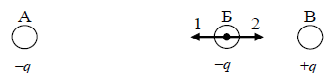 F=FA-FB; направление 1F=FA-FB; направление 21)Электрометром 3)Источником тока2)Проводником4)Электроскопом ФИЗИЧЕСКИЕ ПОНЯТИЯПРИМЕРЫA)Физическая величина1)КристаллизацияБ)Единица физической величины2)ПаскальВ)Прибор для измерения физической величины3)Кипение4)Температура5)Мензурка Ответ:АБВОтвет:1)увеличилось2)уменьшилось3)не изменилосьКоличество протонов на шёлкеКоличество протонов на стеклянной линейкеКоличество электронов на шёлке